Independence Middle School    		  			    	               757-648-4600  ext. 60089Mrs. Walker – Room 602 – Art 8						elizabeth.walker@vbschools.com		Art 8Course DescriptionArt 8 is a semester course that focuses on the study of concepts and ideas that make connections between art and life through the disciplines of aesthetics, art criticism, art history, and art production. Studio skill development is emphasized in drawing, painting, sculpture, graphic design, and crafts. Students examine Western art and Art Beyond the European Tradition to determine the influence various cultures have had upon each other. The impact of technology on historic and current art forms is also examined. Students will explore a variety of career options in the field of art.Class ExpectationsAll VBCPS/IMS rules apply in the art department	- Be on time (seated for bell)	- Respect the rights and property of others in class	- Be responsible for cleaning your work area	- Keep the room clean and organized on a daily basis	- Be prepared	- Contribute to class	- Stay on task	- Listen attentively and do not interrupt	- Turning in assignments on time	- Be positive and try your best/never give upObjectives- Practice higher level creative and critical thinking skills- Develop studio skills and techniques- Communicate knowledge and idea with clarity in oral, written, and visual forms- Practice the process and skills of art criticism- Make decisions about the meaning of art- Work effectively with others to accomplish a task or solve a problem- Relate art vocabulary to the understanding of conceptsSuppliesMost art supplies will be provided by the school but students are required to provide some items needed for completion of projects	- 8”x10” or 9” x 12” sketchbook (must contain unlined white or off-white paper)	- 1 piece of standard size black poster board for matting artwork*If finances are an issue, please come talk to me and we can work something out.AssessmentsSince this is a studio class, student artwork will carry the strongest weight in determining the final grade.  Artwork will be graded based on a rubric specific to each assignment. Additional assessments include sketchbook assignments, written assignments, in-class oral/written critiques and occasional tests/quizzes. Class participation (known as Artistic Process) is extremely important and will be assessed and graded separately. The Artistic Process grade includes time on task as well as participation in class discussions. EvaluationAssignment Type             	Percentage WeightFinal Projects				50%Quizzes/Critiques			10%	Sketchbook				25%	Artistic Process			15%Late WorkLate or incomplete work will result in a 5 point deduction every day until the assignment is turned in. Work that is never turned in will result in a zero or possible partial credit based on the situation.Parent PortalPlease take a moment to sign on to School Net Parent Portal through our website and check your child’s grades on a weekly basis.  Please note that assignments will be posted as they are completed and graded and some assignments may take longer to grade.  Therefore, please allow me up to two weeks to enter grades, especially since many projects take several weeks to complete.  If you have any questions of concerns about your child’s grades, feel free to contact me via email or phone.HomeworkThere is no traditional homework in Art 8. Out of class assignments will be limited to bringing in supplies at start of the year, possibly bringing in other items (like an object from home to draw or a leaf, etc.). If a student does not finish an assignment in the allotted time in class, then the assignment becomes homework. In addition, the students are expected to be willing to participate in Student Gallery as well as other major art shows – the goal is for each student to have artwork displayed at least once during the school year. Displaying artwork is part of the artistic process and most student’s love having their work on display, however this is not a graded assignment.Make-Up WorkAll assignments due during the student’s absence are due upon returning to class.  It is the student’s responsibility to ask for missed work.  I will gladly handle any extenuating circumstances on an individual basis.Bring Your Own DeviceElectronic devices are allowed to be used in class ONLY during approved times and ONLY for educational purposes. No student should use a personal or school issued device at any point during the class period without clear permission from the teacher. Inappropriate use of electronic devices will result in one reminder warning and then a referral. The full VBCPS BYOD policy can be found in the student planner.Chromebook Success Tips- Bring your Chromebook to school every day with a full charge.- Keep your charger at home.- Power down at the end of each class.- Handle your Chromebook with care.- Close the lid when you walk away.- Use two hands on the bottom to carry.- Keep food and drink away from the Chromebook.- Be open to change and growth.- Be a good digital citizen.A digital copy of this information as well as updates such as the “Artist of the Month” can be found at http://ims-art-walker.weebly.comIndependence Middle School – Electives Grading and Evaluation Practices *All guidelines/practices must be communicated to parents and students by way of class expectations.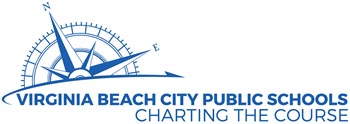 Grading ReassessmentTeachers have developed guidelines for how grades are calculated. For weights, in addition to the weight for each category, an estimate of the number of assignments in each category is provided (Example: Quizzes = 3-5 at 25%, Tests = 1-2 at 40%).  A student’s quarterly, semester, and final grade should communicate the student’s level of mastery of the content, not an average of all work completed.The VBCPS modified-10-point grading scale is the final determinant of the letter grade.Teachers have developed guidelines that address reassessments ensuring at a minimum any student who receives a failing grade on a summative assessment (unit test, end of quarter test, major projects or papers) be given an opportunity for additional instruction and reassessment.  Retaking the entire assessment is discouraged; students should focus on material that was not mastered as shown through prior assessment.The assessment grade should reflect mastery, not an average of assessment scores.Teachers have developed guidelines for how grades are calculated. For weights, in addition to the weight for each category, an estimate of the number of assignments in each category is provided (Example: Quizzes = 3-5 at 25%, Tests = 1-2 at 40%).  A student’s quarterly, semester, and final grade should communicate the student’s level of mastery of the content, not an average of all work completed.The VBCPS modified-10-point grading scale is the final determinant of the letter grade.HomeworkTeachers have developed guidelines for how grades are calculated. For weights, in addition to the weight for each category, an estimate of the number of assignments in each category is provided (Example: Quizzes = 3-5 at 25%, Tests = 1-2 at 40%).  A student’s quarterly, semester, and final grade should communicate the student’s level of mastery of the content, not an average of all work completed.The VBCPS modified-10-point grading scale is the final determinant of the letter grade.Classwork that is not finished during the school day may be taken home to be completed for homework, but will still be considered as part of the student’s classwork grade.Zeroes & Late WorkExtra CreditTeachers will refrain from initially assigning zeros and make every effort to hold the student accountable.  Teachers will:Use a “Z” for an assignment not yet turned in (isn’t currently affecting total average).Use an “X” for an exempt assignment.Use a zero (“0”) for an assignment never submitted or which earned zero credit.However, teachers can and should treat work submitted after the deadline as late work; as such, there can and should be consequences for late work. Academic detentions may be used as necessary to encourage assignment completion.Tutoring sessions should be offered to those needing them.Extra credit will be given at the teacher’s discretion.Teachers will refrain from initially assigning zeros and make every effort to hold the student accountable.  Teachers will:Use a “Z” for an assignment not yet turned in (isn’t currently affecting total average).Use an “X” for an exempt assignment.Use a zero (“0”) for an assignment never submitted or which earned zero credit.However, teachers can and should treat work submitted after the deadline as late work; as such, there can and should be consequences for late work. Academic detentions may be used as necessary to encourage assignment completion.Tutoring sessions should be offered to those needing them.Make up Work PolicyTeachers will refrain from initially assigning zeros and make every effort to hold the student accountable.  Teachers will:Use a “Z” for an assignment not yet turned in (isn’t currently affecting total average).Use an “X” for an exempt assignment.Use a zero (“0”) for an assignment never submitted or which earned zero credit.However, teachers can and should treat work submitted after the deadline as late work; as such, there can and should be consequences for late work. Academic detentions may be used as necessary to encourage assignment completion.Tutoring sessions should be offered to those needing them.Teachers have included in their expectations guidelines on make-up work which include the following:  All make-up work will be provided for excused absences.  Students who receive unexcused absences may make up assignments at the discretion of the teacher.Other Other Parents will be contacted via phones calls and/or email for “E” and “D” grades at progress report and report card time.  Grades are always accessible through Parent Portal and will be updated at least once weekly.Parents will be contacted via phones calls and/or email for “E” and “D” grades at progress report and report card time.  Grades are always accessible through Parent Portal and will be updated at least once weekly.